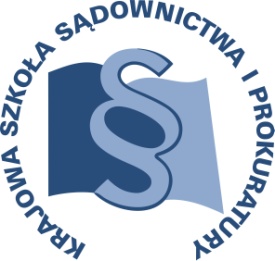 OSU-	II.401.26.2.2017				  	     Lublin, 08 marca 2017 r.C24/A/17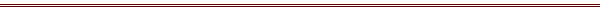 P R O G R A MSZKOLENIA DLA SĘDZIÓW ORZEKAJĄCYCH W WYDZIAŁACH RODZINNYCH I NIELETNICH, ASYSTENTÓW SĘDZIÓW ORZEKAJĄCYCH 
W TYCH WYDZIAŁACH, A TAKŻE PROKURATORÓW I ASESORÓW PROKURATURY ZAJMUJĄCYCH SIĘ SPRAWAMI Z ZAKRESU PRAWA CYWILNEGOz obszaru apelacji białostockiejTEMAT SZKOLENIA:„Kontakty z dzieckiem”DATA I MIEJSCE:8 czerwca 2017 r.			Sąd Okręgowy w Olsztynieul. Dąbrowszczaków 44 A, 10-041 Olsztyn sala konferencyjna nr 503ORGANIZATOR:Krajowa Szkoła Sądownictwa i ProkuraturyOśrodek Szkolenia Ustawicznego i Współpracy MiędzynarodowejKrakowskie Przedmieście 62, 20 - 076 Lublintel. 81 440 87 10OSOBY ODPOWIEDZIALNE ZE STRONY ORGANIZATORA:merytorycznie:sędzia Paweł Zdanikowskitel. 81 440 87 27 mail: p.zdanikowski@kssip.gov.plorganizacyjnie:starszy inspektor Dorota Jędrasiktel: 81 458 37 42mail: d.jedrasik@kssip.gov.pl WYKŁADOWCA:Dorota Trautman – sędzia Sądu Okręgowego w Warszawie, wizytator ds. rodzinnych i nieletnich. W zakresie pełnionej funkcji wizytatora sprawuje nadzór nad wydziałami rodzinnymi sądów rejonowych oraz wydziałami cywilnymi Sądu Okręgowego w zakresie spraw rozwodowych, a także nadzór nad wydziałem orzekającym w sprawach odwoławczych od orzeczeń zapadających w wydziałach rodzinnych. Pełni funkcję koordynatora ds. mediacji przy Sądzie Okręgowym w Warszawie. Wykładowca na szkoleniach dla sędziów i kuratorów sądowych.Zajęcia prowadzone będą w formie seminarium.PROGRAM SZCZEGÓŁOWYCzwartek   		8 czerwca 2017 r.09.00 – 11.15	Specyfika spraw o kontakty. 	Najczęstsze błędy orzecznicze. 	Dowód z opinii biegłego oraz opinii sporządzanych przez opiniodawcze zespoły sądowych specjalistów 
w sprawach o kontakty.  	Postępowanie zabezpieczające w sprawach o kontakty (zakres związania sądu wnioskiem o zabezpieczenie, wymóg przeprowadzenia rozprawy a wypadek niecierpiący zwłoki). 	Postępowanie wykonawcze w sprawach o kontakty (udział kuratora, zasady i sposoby nakładania 
i egzekwowania kary pieniężnej).	Prowadzenie – Dorota Trautman11.15 – 11.30	przerwa 
11.30 – 13.45	ciąg dalszy 	Prowadzenie – Dorota Trautman13.45 – 14.00    	przerwa 
14.00 – 15.30	ciąg dalszy	Prowadzenie – Dorota TrautmanProgram szkolenia dostępny jest na Platformie Szkoleniowej KSSiP pod adresem:http://szkolenia.kssip.gov.pl/login/ oraz na stronie internetowej KSSiP pod adresem: www.kssip.gov.plZaświadczenie potwierdzające udział w szkoleniu generowane jest za pośrednictwem Platformy Szkoleniowej KSSiP. Warunkiem uzyskania zaświadczenia jest obecność na szkoleniu oraz uzupełnienie znajdującej się na Platformie Szkoleniowej anonimowej ankiety ewaluacyjnej (znajdującej się pod programem szkolenia) dostępnej w okresie 30 dni po zakończeniu szkolenia.Po uzupełnieniu ankiety zaświadczenie można pobrać i wydrukować z zakładki 
„moje zaświadczenia”.